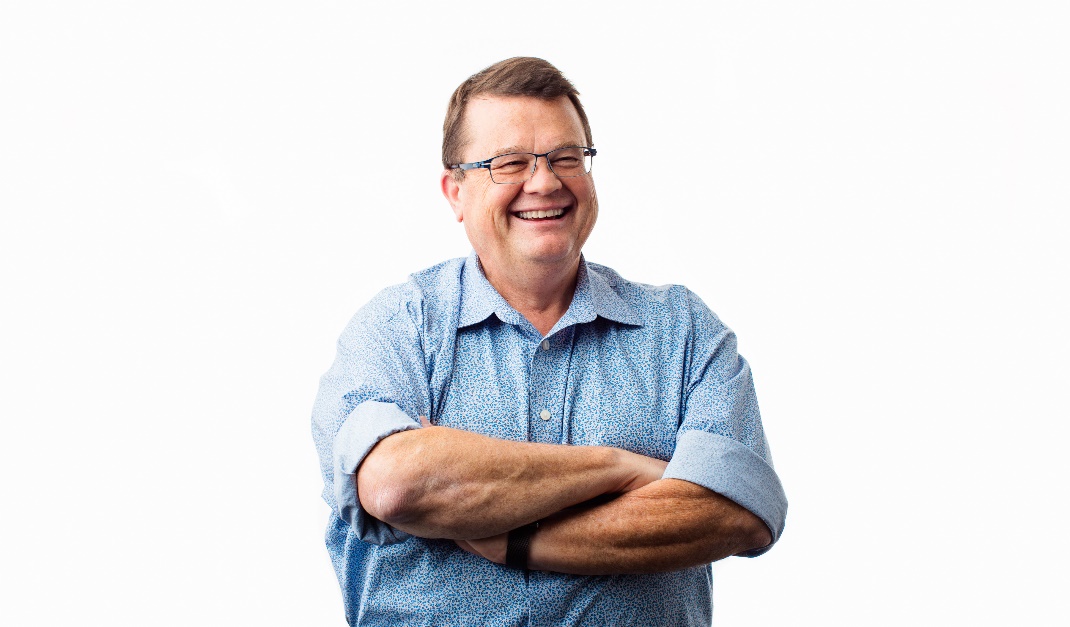 Maurizio VecchioneExecutive Vice President of Global Good & Research Maurizio Vecchione is the executive vice president of the Global Good & Research group at Intellectual Ventures where he oversees the integrated efforts of the Global Good Fund, the Intellectual Ventures Laboratory, and the Institute for Disease Modeling. The Global Good Fund is IV’s collaboration with Bill Gates that invents and deploys technologies to improve life for the world’s neediest populations. The organization works in global health to improve the diagnosis and prevention of some of the world’s most menacing diseases—often applying data-driven analysis from the Institute for Disease Modeling—and also works in global development, seeking to increase farm productivity and food security for smallholder farm families in low-income nations. Research and development is provided by the multi-disciplinary IV Laboratory in cooperation with partner institutions worldwide. With more than 30 years of industry experience in technology and life sciences, Mr. Vecchione has helped build nine startups and launch more than 50 commercial products spanning health technologies and therapeutics as well as telecommunications, information systems, and material sciences. He most recently served as CEO of Arrogene, commercializing a nanotechnology platform for cancer therapeutics and diagnostics, and was CEO of telemedicine pioneer CompuMed. Mr. Vecchione is an editorial advisory board member for IEEE Spectrum magazine. He’s also a member of the Board of Advisors for the Ronald Reagan UCLA Medical Center and the Leadership Council for UW Medicine/UW School of Public Health Department of Global Health. Additionally, he serves on the Board of Trustees of the Italian Scientists and Scholars of North America Foundation, which promotes collaboration between North American researchers and Italian Academic and Government institutions. As an inventor himself, Mr. Vecchione is named on multiple U.S. patents and patent applications related to imaging, image processing, nano-bio-polymers, and telecommunications. He is a member of 
the American Physical Society, the American Chemical Society, the American Association for the Advancement of Science, the American Computing Machinery Society, and the Institute of Electrical and Electronics Engineers. 